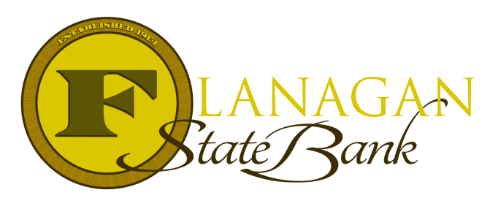 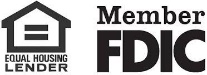 Using New Income to QualifyIncome considered:	New Primary Employment	Future Salary Increase with Current Employer 	Salary only, not fluctuating	Hourly only, fluctuatingStart date of new income:	Within the most recent 1-12 monthsPrograms:	USDA	FHA	VA	Conventional Conditions:	Each situation is different and there is not a one size fits all.  With the guidelines currently in place, it is advised that each borrower apply for a loan and discuss their options with the Loan Officer on how they can show income stability.  Since the pandemic started, this has been the biggest obstacle for Lenders is to determine if the income being used for qualification is stable and ongoing.  Each program has its own guidance on determining stability.  Let your Loan Officer help your clients know before they shop what they can or cannot do for newly established jobs and income!Call us today for the best answers to the mortgage questions!~ Provided to you by ~Name: 						Phone: Title:           					Email:Address: 					City, State, ZipApply Now Link: